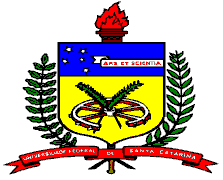 UNIVERSIDADE FEDERAL DE SANTA CATARINAPRÓ-REITORIA DE ENSINO DE GRADUAÇÃODIVISÃO DE ESTÁGIOS CURRICULARESRELATÓRIO SEMESTRAL DE MONITORIACENTRODEPARTAMENTODEPARTAMENTODEPARTAMENTOSEMESTREMONITORNOME:MATRÍCULA:CURSO:MONITORNOME:MATRÍCULA:CURSO:MONITORNOME:MATRÍCULA:CURSO:MONITORNOME:MATRÍCULA:CURSO:MONITORNOME:MATRÍCULA:CURSO:DISCIPLINANOME (por extenso):CÓDIGO:DISCIPLINANOME (por extenso):CÓDIGO:DISCIPLINANOME (por extenso):CÓDIGO:DISCIPLINANOME (por extenso):CÓDIGO:DISCIPLINANOME (por extenso):CÓDIGO:PROFESSOR ORIENTADORPROFESSOR ORIENTADORPROFESSOR ORIENTADORLOCAL DE ATUAÇÃOLOCAL DE ATUAÇÃOATIVIDADES DO MONITORATIVIDADES DO MONITORATIVIDADES DO MONITORATIVIDADES DO MONITORATIVIDADES DO MONITORTOTAL DE HORAS DESENVOLVIDASTOTAL DE HORAS DESENVOLVIDASTOTAL DE HORAS DESENVOLVIDASPERÍODOPERÍODOPARECERPARECERPARECERPARECERPARECERASS. PROFESSOR ORIENTADORASS. PROFESSOR ORIENTADORNOTA (00 – 10)NOTA (00 – 10)NOTA (00 – 10)